Estructura organizacional y número de servidores públicos por unidad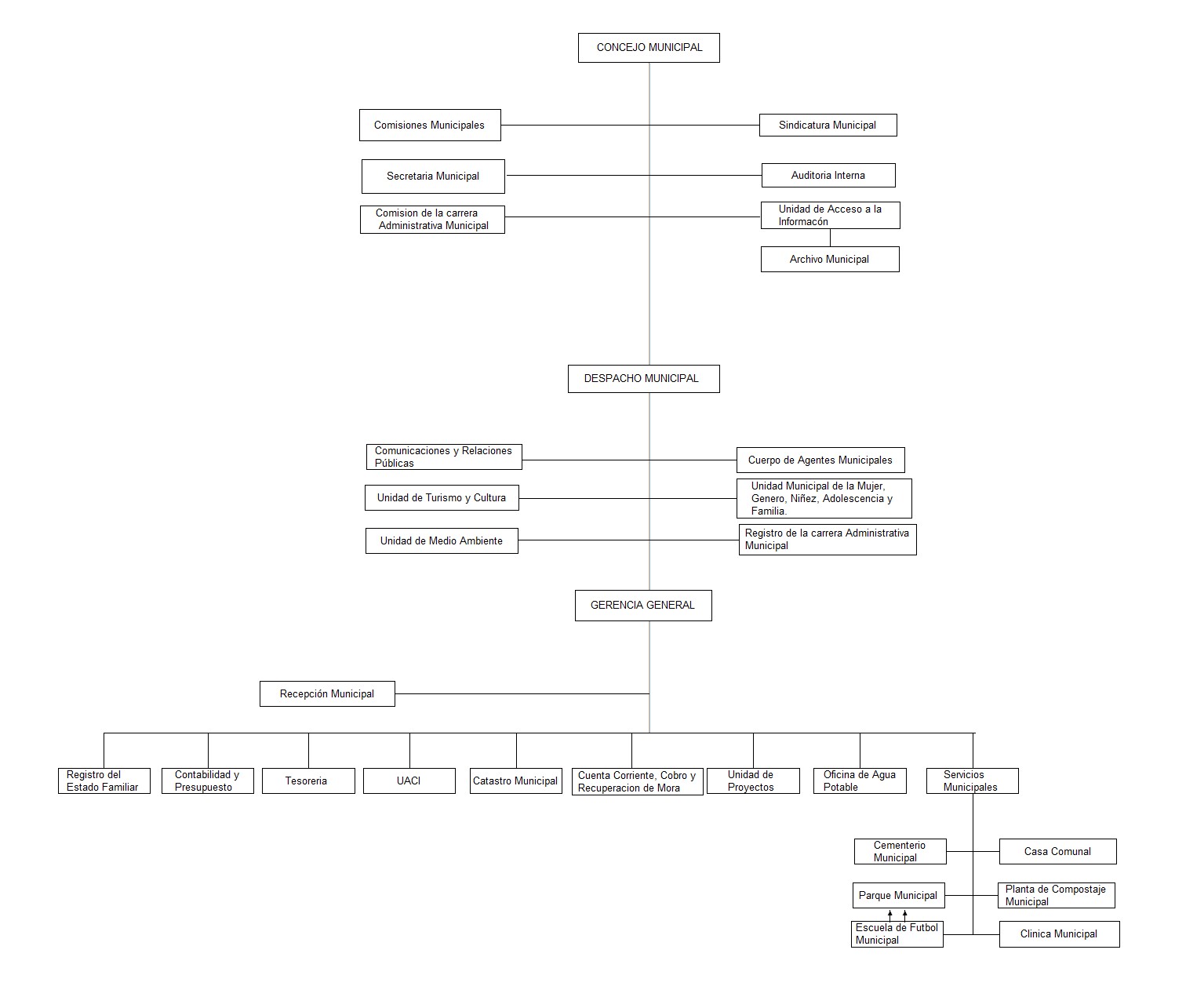 UNIDADES Y MIEMBROS.CONCEJO MUNICIPAL PLURAL.FLOR DE MARIA NAJARRO PEÑA  ALCALDESAJOSE VICENTE RIVERA RUIZ SÍNDICO MUNICIPALSALVADOR LOPEZ LABOR PRIMER REGIDOR PROPIETARIOMIRNA JANET LOPEZ DE DIAZ SEGUNDA REGIDORA PROPIETARIAAGUSTIN ESPINOZA MENDOZA TERCER REGIDOR PROPIETARIOVICENTA ANA ISABEL LOPEZ DE GUEVARA, CUARTA REGIDORA PROPIETARIAGUADALUPE REINALDO BARRIENTOS LIRA QUINTO REGIDOR PROPIETARIOGILBERTO DE LEON AVALOS  SEXTO REGIDOR PROPIETARIOANA SILVIA MARTINEZ DE SANTOS 2° REGIDORA SUPLENTERAFAELA HERNANDEZ CALDERON 3° REGIDORA SUPLENTESONIA AIDA PORTILLO JIMENEZ 4° SUPLENTEGUSTAVO ADOLFO PEÑA VALLE SECRETARIO MUNICIPALNUMERO DE FUNCIONARIOS POR UNIDAD Y POR GENERO UNIDAD ADMINISTRATIVA                                                            HOMBRE                MUJER                     TOTALUNIDAD DE ACCESO A LA INFORMACION                                                                                                                                1                                                    1ARCHIVO 	MUNICIPAL                                                                                                                      1                                                                                               1DESPACHO MUNICIPAL                                                                                                                                                               2                                                     2UNIDAD DE LA MUJER, NIÑEZ, ADOLESCENCIA                                                                                                                            1                                                        1UNIDAD DE MEDIO AMBIENTE                                                                                                                   1                                                                                                       1UNIDAD DE TURISMO Y CULTURA                                                                                                                                             1                                                    1UNIDAD DEL CUERPO DE AGENTES MUNICIPLAES                                                                               11                                                                                                  11UNIDAD DE REGISTRO FAMILIAR                                                                                                                                               1                                                    1COMUNICACIONES Y RELACIONES PÚBLICAS                                                                                                                                                                                0GERENCIA GENERAL                                                                                                                                    1                                         1                                                     2RECEPCION                                                                                                                                                         1                                                                                                      1REGISTRÓ ESTADO FAMILIAR                                                                                                                                                        1                                                  1CONTABILIDAD Y PRESUPUESTO                                                                                                                 1                                                                                                      1TESORERIA                                                                                                                                                                                             1                                                    1UACI                                                                                                                                                        1                                          1                                                  2CATASTRO                                                                                                                                                1                                                                                               1CUENTAS CORRIENTES                                                                                                                           1                                                                                                1UNIDAD DE PROYECTOS                                                                                                                         1                                                                                                 1OFICINA DEL AGUA                                                                                                                                7                                                                                               7ESCUELA DE FUTBOL                                                                                                                                 3                                                                                                 3CLINICA MUNICIPAL  	3                                    3PLANTA DE COMPOSTAJE                                                                                                                  12                                                                                           12SERVICIOS GENERALES                                                                                                                            3                                            3                                              6MAESTRA                                                                                                                                                                                                         1                                                     1ASEO PUBLICO                                                                                                                                  3                                                    4                                             7TOTAL		   69